Приложение 1к Положению о проведении XI Международной спартакиады участников Президентскойпрограммы подготовки управленческих кадров    «Чемпионы в бизнесе – чемпионы в спорте»ЗАЯВКА от команды _____________________________________________________________на участие в XI международной спартакиады участников Президентской программы подготовки управленческих кадров «Чемпионы в бизнесе – чемпионы в спорте»К участию в соревнованиях  допущено _______человекКапитан команды___________________________________________________________________				(Фамилия, Имя, Отчество и подпись)Принадлежность участников команды к Президентской программе подготовки управленческих кадров для организаций народного хозяйства РФ подтверждаю:_________________________________/________________/ Региональная комиссия по организации подготовки управленческих кадров«_____»______________2019 г.Место печати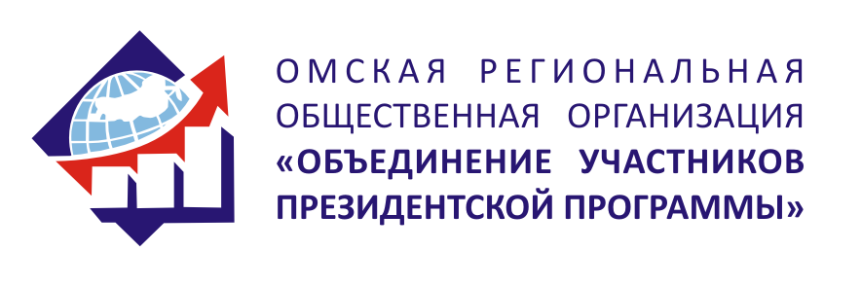 . Омск, ул. Пушкина, 32, оф.2ИНН 5506045527/КПП 550301001ОГРН 1025500006950https://ast.agency/event/sppartaomsk-2019/e-mail: sparta@pprog55.ru№п/пФамилия, Имя, Отчество (полностью)Число,месяц и год рожденияСпортивная дисциплинаНомер телефона, e-mailНаличие медицинского допуска1.2.3.и т.д.